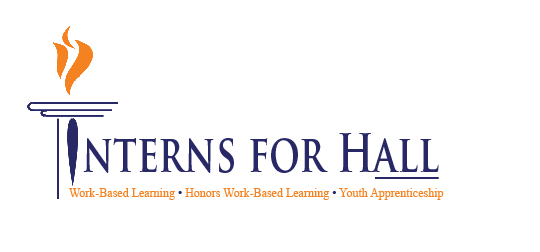 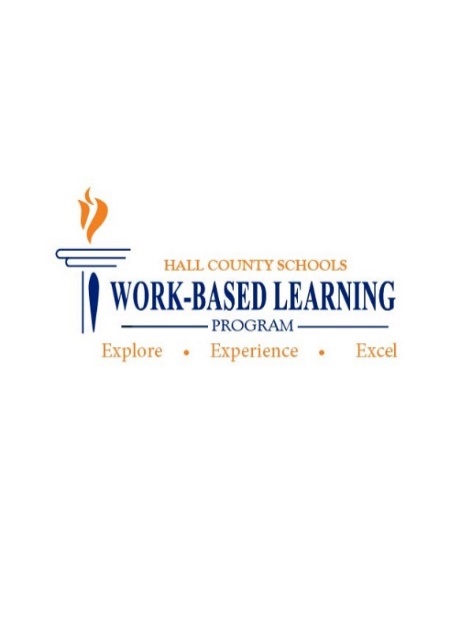 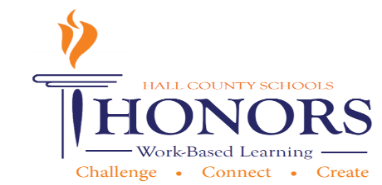 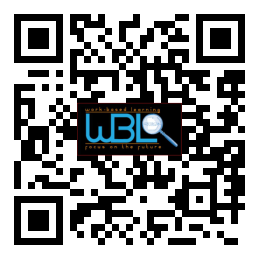 Welcome, Introductions & Approval of Minutes- Greg Vitek, Chair, Work Force Strategies GroupGreg welcomed members and thanked members for being in attendance. Introduced Holli Howard to present her student as a success story.  WBL Student Spotlight- Kate Everett, Rahab’s Rope, Chestatee High WBL StudentWBL student highlight: Honors WBL Student, Kate Everett, discussed her Graphic Design Career pathway and how she is using that now at her internship with non-profit organization, Rahab’s Rope.  Member Information Electronic Form- Carin Booth, Cherokee Bluff WBL CoordinatorAttendees are asked to complete the information page via Google Drive in order to create an electronic version so WBL and CTAE programs can utilize advisory members in their programs. Members were asked to complete a hard copy if they hadn’t already  Hall County Tech FairCree Aiken discussed the upcoming Hall County Tech Fair dates/times and asked for judge volunteers. Action Item Update-Career Pathway PostersHolli Howard gave an update on the previous Action Item and thanked advisory for their input for the career pathway posters. Holli said the information was still being used to create posters and she will share when they are complete. CTAE District & COVID-19 Updates- Rhonda Samples, CTAE Executive DirectorRhonda Samples shared updates in the CTAE program:Adding seven new pathways for CTAE: listed on sheet in folder providedFY 20-40 Adding WBLFY 21-52 ResourcesFY 22-53 Personal FinanceFY23-60 Personal Finance and Economics, gov and social studiesGraduation Rate for CTA PW Completers 96.71% of GA, for Hall County 97.64%14 % higher than state rateDOE State Rule is 15 years of age to be in WBL which will match the DOL ruleEconomic Development Partnership Cert process-Hall County Hosting luncheon on 3/4/22 at LCCA. All Advisory will be invited and DOE will attend to verify all Hall Co does with community and partnerships to receive certificationCTAE Month-February- all schools will particiaptePerkins Plan Follow-Up-Heather Barrett, CTAE Assistant DirectorHeather Barrett updated info on the CLNA/Perkins PlanNeed suggestions on labor alignmentList of 7 New CTAE PathwaysFull list of 60 pathways includes 7 new onesSeeking feedback on labor alignment for Perkins PlanQuestionnaire –Fill outLogistics? Not current pathway but they are working on educating students about what IS logistics. Not just freight aspect. Work Session- Career Cluster Posters- Greg Vitek, Chair, Work Force Strategies GroupWork Session:Mentors are significant influences. What makes a mentor effective? Breakout sessions to discuss elements of eff. Mentoring best practices for mentoring. ResultsIdeas: Mentor Class/becoming a mentorLeadership Hall Co. Class becoming mentor? New BusinessGreg Vitek:  Next meeting is on 03/09/2022, no new or old business was mentioned, Kubota was credited for the lunchGreg Vitek adjourned at 12:34QualitiesBest PracticesExperiencedPlan/Road map for menteeGood listenerRegular 1/1 coaching sessionsCommunicator (mentee and WBL Coordinator)Evaluation processHeart of a teacherTraining them to work for you one dayFlexibleCareer awarenessKnow your audienceHold them accountable for goals/tasksCompassionateHelps build confidenceConstructive coachingProvide broad spectrum of opportunities PatienceWeekly check-insOffers Accountability Attendance accountabilityRelatable Checking in on school gradesCollaborates to set goalsRecognition/Networking to othersUnderstanding of skill setCommunity Event ParticipationAvailability (time/coaching)Team EngagementBuy-in from organizationProvides Position Description/Org ChartTeam Mentality Allows mentee to present project